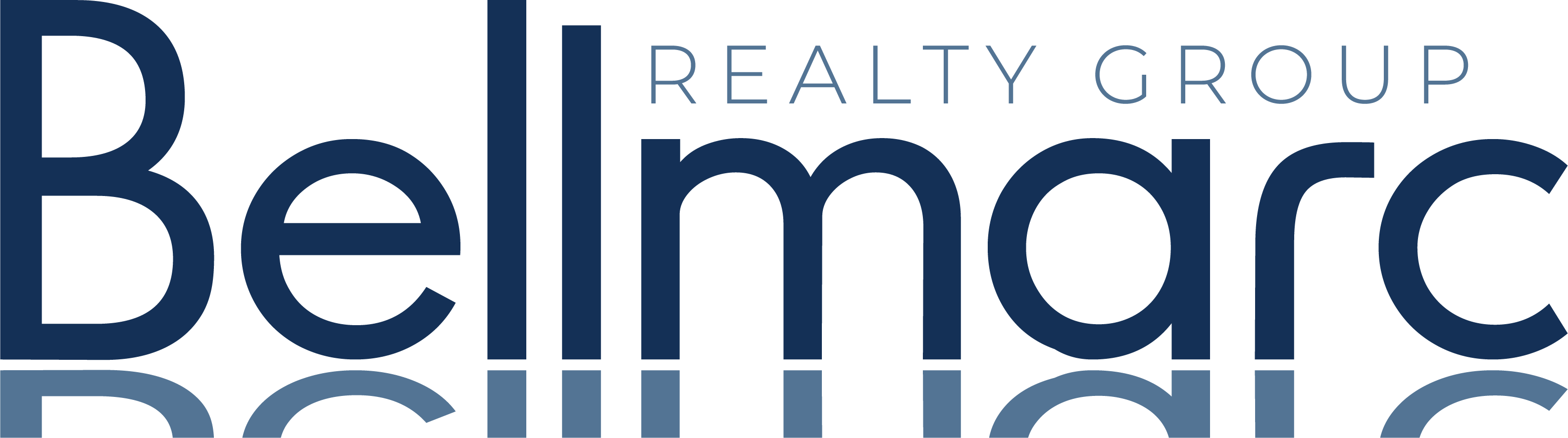 SUBMIT OFFERDate:Listing Agent:Listing Agent:Listing Agent:Selling Agent:Selling Agent:Selling Agent:Property:Apt.:Apt.:Apt.:Asking Price:Asking Price:Asking Price:Asking Price:Asking Price:Asking Price:Buyer 1:Buyer 2:Buyer 2:Buyer 2:Address:Address:Address:Address:Rent Own  Own  Own  Own  Own  How Long?How Long?How Long?How Long?Rent Rent Rent Own  Own  Own  Own  How Long?How Long?How Long?How Long?Employer:Employer:Employer:Employer:Position:Position:Position:Position:Hire Date:Hire Date:Hire Date:Hire Date:Annual Salary:Annual Salary:Annual Salary:Annual Salary:Annual Bonus:Annual Bonus:Annual Bonus:Annual Bonus:Other Income:Other Income:Other Income:Other Income:N/AN/AN/AN/AN/AN/AN/AN/AN/AN/ASchedule C income if self-employed:Schedule C income if self-employed:Schedule C income if self-employed:Schedule C income if self-employed:Schedule C income if self-employed:Schedule C income if self-employed:Schedule C income if self-employed:Schedule C income if self-employed:Schedule C income if self-employed:Schedule C income if self-employed:Schedule C income if self-employed:Schedule C income if self-employed:Schedule C income if self-employed:Schedule C income if self-employed:Schedule C income if self-employed:Schedule C income if self-employed:Schedule C income if self-employed:Total Income:Total Income:Total Income:Total Income:AssetsAssetsAssetsBuyer 1Buyer 1Buyer 1Buyer 1Buyer 2Buyer 2Buyer 2Buyer 2LiabilitiesLiabilitiesLiabilitiesLiabilitiesLiabilitiesBuyer 1Buyer 1Buyer 1Buyer 1Buyer 1Buyer 2Buyer 2Buyer 2Cash in BanksCash in BanksCash in BanksMortgages on Real EstateMortgages on Real EstateMortgages on Real EstateMortgages on Real EstateMortgages on Real EstateOther liquid assetsOther liquid assetsOther liquid assetsInstallment loans (e.g., auto)Installment loans (e.g., auto)Installment loans (e.g., auto)Installment loans (e.g., auto)Installment loans (e.g., auto)$      $      $      $      $      Stocks/BondsStocks/BondsStocks/BondsOther accounts payableOther accounts payableOther accounts payableOther accounts payableOther accounts payable$      $      $      Retirement Accts.Retirement Accts.Retirement Accts.Credit card balancesCredit card balancesCredit card balancesCredit card balancesCredit card balancesReal Estate ownedReal Estate ownedReal Estate ownedUnpaid taxesUnpaid taxesUnpaid taxesUnpaid taxesUnpaid taxesOther AssetsOther AssetsOther AssetsOther debtsOther debtsOther debtsOther debtsOther debtsTotal AssetsTotal AssetsTotal AssetsTotal LiabilitiesTotal LiabilitiesTotal LiabilitiesTotal LiabilitiesTotal LiabilitiesCombined AssetsCombined AssetsCombined AssetsCombined AssetsCombined AssetsCombined AssetsCombined AssetsCombined LiabilitiesCombined LiabilitiesCombined LiabilitiesCombined LiabilitiesCombined LiabilitiesCombined LiabilitiesCombined LiabilitiesCombined LiabilitiesCombined LiabilitiesCombined LiabilitiesPurchase Price Offered:Purchase Price Offered:Purchase Price Offered:Purchase Price Offered:All Cash All Cash or Financing:or Financing:or Financing:75% 80%  80%  80%  80%  90% 90% 90% 90% Other:      Total Cash Down:Total Cash Down:Total Cash Down:Total Cash Down:Source of Down payment:Source of Down payment:Source of Down payment:Source of Down payment:Source of Down payment:Pre-Qualified:Pre-Qualified:Pre-Qualified:Pre-Qualified:Yes Yes Yes Yes No No No Letter Attached:Letter Attached:Letter Attached:Yes Yes Yes Yes Yes Yes No No No No Pre-Approved:Pre-Approved:Pre-Approved:Pre-Approved:Yes Yes Yes Yes No No No Letter Attached:Letter Attached:Letter Attached:Yes  Yes  Yes  Yes  Yes  Yes  No No No No Contingencies: Need to Sell First Need to Sell First Need to Sell First Need to Sell First Need to Sell First Need to Sell First Need to Sell First  Inspection Report  Inspection Report  Inspection Report  Inspection Report  Gift  GiftOther:Buyer bidding or planning to bid on more than one property?    Yes    No  Buyer bidding or planning to bid on more than one property?    Yes    No  Buyer bidding or planning to bid on more than one property?    Yes    No  Buyer bidding or planning to bid on more than one property?    Yes    No  Buyer bidding or planning to bid on more than one property?    Yes    No  Buyer bidding or planning to bid on more than one property?    Yes    No  Buyer bidding or planning to bid on more than one property?    Yes    No  Buyer bidding or planning to bid on more than one property?    Yes    No  Buyer bidding or planning to bid on more than one property?    Yes    No  Buyer bidding or planning to bid on more than one property?    Yes    No  Buyer bidding or planning to bid on more than one property?    Yes    No  Buyer bidding or planning to bid on more than one property?    Yes    No  Buyer bidding or planning to bid on more than one property?    Yes    No  Buyer bidding or planning to bid on more than one property?    Yes    No  Closing Date:Closing Date:Closing Date:Closing Date:Closing Date:Comments:     Signature:     Signature:Buyer 1:XBuyer 1:XBuyer 1:XBuyer 1:XBuyer 1:XBuyer 1:XBuyer 1:XBuyer 1:XBuyer 1:XBuyer 1:XBuyer 1:XBuyer 2:XBuyer 2:XBuyer 2:XBuyer 2:XBuyer 2:XBuyer 2:XBuyer 2:XBuyer 2:XBuyer 2:XBuyer 2:XBuyer 2:X